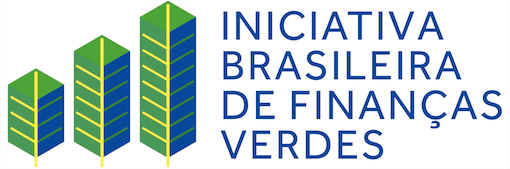 Ata de Reunião 16 de dezembro de 2017 Foi realizada em 16 de dezembro de 2017, no BNDES, em São Paulo, a última reunião de 2017 para a Green Finance Initiative. Estavam presentes: Priscila Grecov – MoF, Marcelo Vieira – SRB, John Liu – Zurich, Eduardo Werneck – Apimec, Milton Menten – EcoAgro, Camila Ramos - CELA , Marcos Peixoto – Vinci Partners, Sylvia Coutinho – UBS, Marina Grossi – CEBDS, André Mendes – BNDES, Denise Hills – Itaú, Tatiana Assali – PRI, Rodrigo Sauaia – ABSOLAR, Tomas Carmona – SulAmerica, Elizabeth Farina – UNICA, Wagner Siqueira  - Banco do Brasil, Lauro Fiuza – ABEEOLICA, Gustavo Pimentel – Sitawi. Frederik Johanssen – SEB , Pedro Monteiro – Vinci Partners, Luzia Hirata – Santander Asset Management,  Paul Chandler - PRI, Maria Netto (virtualmente).Ausentes por motivo justificado: Elizabeth Carvalhaes – IBA, Airton Medeiros - GRI Club, Sonia Favaretto - B3, Pedro Jatobá – Eletrobras, Marcus Madureira – PREVI, Guilherme Silveira – Santander, Mario Sergio - FEBRABANApós um breve discurso de abertura feito pelo secretariado do BGFI, a presidente do CEBDS,  Marina Grossi e a diretora da Climate Bonds Initiative, Justine Leigh-Bell; os membros iniciaram a discussão acerca dos elementos chave para agenda do BGFI em 2018. Tópicos de discussãoTópicos de discussãoPresidido por 1º item de discussão: desenvolvendo o portfólio de investimentos brasileiro Os membros discutiram as áreas onde há oportunidade de investimentos no Brasil e a necessidade de desenvolver um portfólio robusto tanto para investidores domésticos quanto internacionais. Foram discutidos os desafios no acesso a financiamento, particularmente, no setor de Agricultura. Enquanto isso, os aspetos políticos, o risco cambial e o papel do BNDES no Mercado local foram os principais desafios para os setores de energia solar e eólica. Os membros concordaram que o principal foco para 2018 é trabalhar no desenvolvimento do pipeline de projetos e oportunidades para investimentos verdes explorando diferentes produtos financeiros que irão mobilizar o capital verde a fim de colocar exemplos no mercado. Isso inclui: FundosCRAsSecuritização verdeTítulos verdesFoi reconhecido pelos membros que haverão oportunidades imediatas a serem trazidas ao mercado, através engajamento das partes interessadas e atividades de educação de mercado, as quais a BGFI poderá encorajar e promover, enquanto outras transações requererão inovação de produto e ferramentas e incentivos para o mercado de capitais. A última deverá ser definida e desenvolvida pelo BGFI.Houve, também, uma discussão sobre a definição do que é verde para o Brasil entre os seus setores chave e, como a inovação tecnológica e as melhores práticas do país podem ser alavancadas como recursos de contribuição para o desenvolvimento global de definições verdes.A carteira de infraestrutura do BNDES, grandes organizações (alto impacto, menor esforço) via Associações de Indústria foram consideradas como prioritárias por serem mais facilmente atingidas. 1º item de discussão: desenvolvendo o portfólio de investimentos brasileiro Os membros discutiram as áreas onde há oportunidade de investimentos no Brasil e a necessidade de desenvolver um portfólio robusto tanto para investidores domésticos quanto internacionais. Foram discutidos os desafios no acesso a financiamento, particularmente, no setor de Agricultura. Enquanto isso, os aspetos políticos, o risco cambial e o papel do BNDES no Mercado local foram os principais desafios para os setores de energia solar e eólica. Os membros concordaram que o principal foco para 2018 é trabalhar no desenvolvimento do pipeline de projetos e oportunidades para investimentos verdes explorando diferentes produtos financeiros que irão mobilizar o capital verde a fim de colocar exemplos no mercado. Isso inclui: FundosCRAsSecuritização verdeTítulos verdesFoi reconhecido pelos membros que haverão oportunidades imediatas a serem trazidas ao mercado, através engajamento das partes interessadas e atividades de educação de mercado, as quais a BGFI poderá encorajar e promover, enquanto outras transações requererão inovação de produto e ferramentas e incentivos para o mercado de capitais. A última deverá ser definida e desenvolvida pelo BGFI.Houve, também, uma discussão sobre a definição do que é verde para o Brasil entre os seus setores chave e, como a inovação tecnológica e as melhores práticas do país podem ser alavancadas como recursos de contribuição para o desenvolvimento global de definições verdes.A carteira de infraestrutura do BNDES, grandes organizações (alto impacto, menor esforço) via Associações de Indústria foram consideradas como prioritárias por serem mais facilmente atingidas. Andre Salcedo Mendes, Diretor da Área de  Mercado de Capitais, BNDES 2º item de discussão: Mobilizando fundos de pensão e investidores institucionais Os membros discutiram as atuais mudanças regulatórias, ocorrendo no Brasil para Fundos de pensão, com relação às condutas de transparência e divulgação e da comunicação dos relatórios ESG. É um período excelente para atrair investidores ao Brasil, devido à estas mudanças.Foi proposto que o BGFI esteja engajado com a CVM, Previc e outras  entidades regulatórias nesta agenda, trabalhando com eles no alcance e nas propostas políticas que irão apoiar investidores para investir nos produtos de investimento verde brasileiros.A necessidade de educação de mercado para investidores, à respeito dos riscos climáticos e de outros fatores ESG, foi levantada como de urgência, para que o mercado de finanças verdes no Brasil atinga escala..Os membros também sugeriram que a declaração brasileira de investidores, lançada em outubro de 2016, deverá ser utilizada como alavanca para o reengajamento da comunidade investidora em 2018. Deve-se trabalhar para atrair mais signatários e atividades que apoiam a declaração.Foi acordado que os membros do BGFI que representam a comunidade de investidores oferecam direcionamento aos emissores no BGFI, para apoiar o desenvolvimento do portfólio de projetos em 2018. 2º item de discussão: Mobilizando fundos de pensão e investidores institucionais Os membros discutiram as atuais mudanças regulatórias, ocorrendo no Brasil para Fundos de pensão, com relação às condutas de transparência e divulgação e da comunicação dos relatórios ESG. É um período excelente para atrair investidores ao Brasil, devido à estas mudanças.Foi proposto que o BGFI esteja engajado com a CVM, Previc e outras  entidades regulatórias nesta agenda, trabalhando com eles no alcance e nas propostas políticas que irão apoiar investidores para investir nos produtos de investimento verde brasileiros.A necessidade de educação de mercado para investidores, à respeito dos riscos climáticos e de outros fatores ESG, foi levantada como de urgência, para que o mercado de finanças verdes no Brasil atinga escala..Os membros também sugeriram que a declaração brasileira de investidores, lançada em outubro de 2016, deverá ser utilizada como alavanca para o reengajamento da comunidade investidora em 2018. Deve-se trabalhar para atrair mais signatários e atividades que apoiam a declaração.Foi acordado que os membros do BGFI que representam a comunidade de investidores oferecam direcionamento aos emissores no BGFI, para apoiar o desenvolvimento do portfólio de projetos em 2018.Sylvia Coutinho, CEO, UBS BrasilTatiana Asali, Diretora da LatAm, PRI3º item de discussão: Parceria britânica em finanças verdes Os membros discutiram os mais recentes Termos de Referência (ToRs) para a parceria britânica, propostos pela Iniciativa de Finanças Verdes da City de Londres (GFI) e pelo Tesouro de Sua Majestade Britânica (HM Treasury), que destacam áreas-chave para cooperação sob a parceria entre as duas iniciativas.Os membros concordaram que muito das propostas em políticas de desenvolvimento nos Termos de Referência (ToRs) devem ser revisados para refletir conquistas realistas, enquanto o Brasil entra em um ano eleitoral, em 2018.Os membros estão, de forma geral, de acordo com os Termos de Referência (ToRs) e discutirão o que o BGFI pode propor para entregar à tempo para o próximo Diálogo Econômico e Financeiro entre Brasil e Reino Unido (a data para o evento não está confirmada).Os membros, também, discutiram as perspectivas de parcerias com iniciativas de outros países, a fim de trazer uma troca de conhecimento e expertise mais abrangente, enquanto o mercado brasileiro se desenvolve.3º item de discussão: Parceria britânica em finanças verdes Os membros discutiram os mais recentes Termos de Referência (ToRs) para a parceria britânica, propostos pela Iniciativa de Finanças Verdes da City de Londres (GFI) e pelo Tesouro de Sua Majestade Britânica (HM Treasury), que destacam áreas-chave para cooperação sob a parceria entre as duas iniciativas.Os membros concordaram que muito das propostas em políticas de desenvolvimento nos Termos de Referência (ToRs) devem ser revisados para refletir conquistas realistas, enquanto o Brasil entra em um ano eleitoral, em 2018.Os membros estão, de forma geral, de acordo com os Termos de Referência (ToRs) e discutirão o que o BGFI pode propor para entregar à tempo para o próximo Diálogo Econômico e Financeiro entre Brasil e Reino Unido (a data para o evento não está confirmada).Os membros, também, discutiram as perspectivas de parcerias com iniciativas de outros países, a fim de trazer uma troca de conhecimento e expertise mais abrangente, enquanto o mercado brasileiro se desenvolve.Justine Leigh-Bell, Diretora, Climate Bonds InitiativeApresentação: O Laboratório de Inovação FinanceiraMaria Netto apresentou aos membros os objetivos do Laboratório de Inovação Financeira, uma iniciativa realizada pelo BID com a ABDE e a CVM, em 2017, a fim de investigar o papel do setor público brasileiro e reguladores em seu apoio ao desenvolvimento do mercado de finanças verdes.O Laboratório trabalhará de forma complementar à BGFI, onde ambas as iniciativas irão trocar informações e fomentar sinergias para apoiar o crescimento do mercado.Apresentação: O Processo de emissão de Títulos Verdes de Ecossistema e as Perspectivas RegionaisFrederick Johansen apresentou a publicação apontando que os títulos Verdes emergiram, ao longo da última década, como um instrumento financeiro inovador que tem sido destacado pelos líderes dos setores público e privado internacionais como um veículo promissor para financiar projetos e atividades que contenham benefícios ambientais, e mais amplamente, facilitam a mudança para uma economia global de baixo carbono, climaticamente resiliente e que lida eficientemente os seus recursos.A publicação procura servir como um guia prático para emissores de títulos verdes novos ou em prospecção, além de promover, globalmente, um crescimento contínuo das finanças verdes. Apresentação: O Laboratório de Inovação FinanceiraMaria Netto apresentou aos membros os objetivos do Laboratório de Inovação Financeira, uma iniciativa realizada pelo BID com a ABDE e a CVM, em 2017, a fim de investigar o papel do setor público brasileiro e reguladores em seu apoio ao desenvolvimento do mercado de finanças verdes.O Laboratório trabalhará de forma complementar à BGFI, onde ambas as iniciativas irão trocar informações e fomentar sinergias para apoiar o crescimento do mercado.Apresentação: O Processo de emissão de Títulos Verdes de Ecossistema e as Perspectivas RegionaisFrederick Johansen apresentou a publicação apontando que os títulos Verdes emergiram, ao longo da última década, como um instrumento financeiro inovador que tem sido destacado pelos líderes dos setores público e privado internacionais como um veículo promissor para financiar projetos e atividades que contenham benefícios ambientais, e mais amplamente, facilitam a mudança para uma economia global de baixo carbono, climaticamente resiliente e que lida eficientemente os seus recursos.A publicação procura servir como um guia prático para emissores de títulos verdes novos ou em prospecção, além de promover, globalmente, um crescimento contínuo das finanças verdes. Maria Netto, Especialista Sênior, Instituições Financeiras, Banco de Desenvolvimento Inter-AmericanoFrederick Johansson, Skandinaviska Enskilda Banken (SEB), Representante- ChefePróximos passosA próxima reunião será no dia 26 de abril de 2018 O Plano de Ação para 2018 será compartilhado antes da próxima reunião – a ser discutido Nomear, para a a próxima reunião, representantes para presidirem  a Iniciativa, representando os lados de oferta e demanda.Próximos passosA próxima reunião será no dia 26 de abril de 2018 O Plano de Ação para 2018 será compartilhado antes da próxima reunião – a ser discutido Nomear, para a a próxima reunião, representantes para presidirem  a Iniciativa, representando os lados de oferta e demanda.Secretariado 